J  E  D  I  L  N  I  K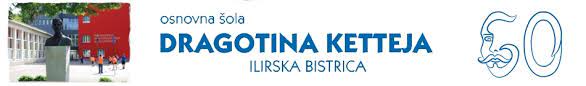 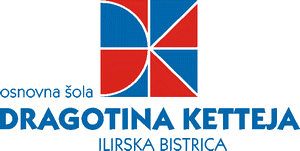 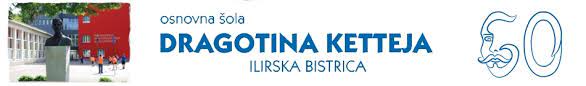 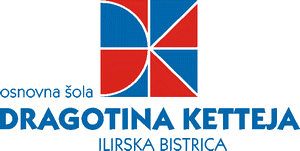 Pri kosilu ponudimo učencem še napitek  (čaj, vodo z limono, pomarančo) in rezino kruha. Na jedilniku ponujamo različne kruhe (beli, pol beli, ovseni, rženi, ajdov, črni….). Jedi zgostimo z zelenjavo. Krepko tiskane so bio jedi.Tabela s seznamom alergenov se nahaja v šolski kuhinji.D O B E R   T E K !Pridržujemo si pravico do spremembe jedilnika zaradi težav z dobavo živilali zaradi dejavnosti na šoli (športni dan ipd.). Učenci imajo cel čas bivanja na šoli možnost pitja vode in čaja.PONEDELJEK, 15.4.2024PONEDELJEK, 15.4.2024MALICA1.-5.r: sirni namaz, pirin kruh, malo sladkan sadni čaj6.-9. r: burek s sirom, malo sladkan sadni čajKOSILOrižota s piščančjim mesom in zelenjavo, rdeča pesaPOP. MALICAgrisini z oljčnim oljem, hruškaTOREK, 16.4.2024TOREK, 16.4.2024MALICAbuhtelj z marmelado, nesladkan otroški čajKOSILOfižolova enolončnica, kanelon s šunko in sirom, graham kruh, razredčen pomarančni sokPOP. MALICAgraham kruh, sok črni ribezSREDA, 17.4.2024SREDA, 17.4.2024MALICAmakova štručka, bio sadni kefir, jabolkoKOSILOkrompirjev golaž, sladki jagodni cmokiPOP. MALICApolbeli kruh, tunina pašteta, jabolčni sokČETRTEK, 18.4.2024ČETRTEK, 18.4.2024MALICAkoruzna žemlja, pečen pršut, sok – pomarančaKOSILOotroška juha, losos, potlačen krompir, zelena solata s koruzoPOP. MALICAovseni kruh, grški jogurt – sadniPETEK, 19.4.2024PETEK, 19.4.2024MALICAbio pšenična polnozrnata bombeta, sir, nesladkan sadni čajKOSILOšpargljeva juha, puranji trakci, fuži, mešana solataPOP. MALICAbio polnozrnat korenčkov mufin, bio jogurt